                                               Фотоприложение:Движеньем полон город-                                                                                               Бегут машины в ряд,
Цветные светофоры
И день, и ночь горят.
Шагая осторожно,
За улицей следи
И только там, где можно,
Ее переходи!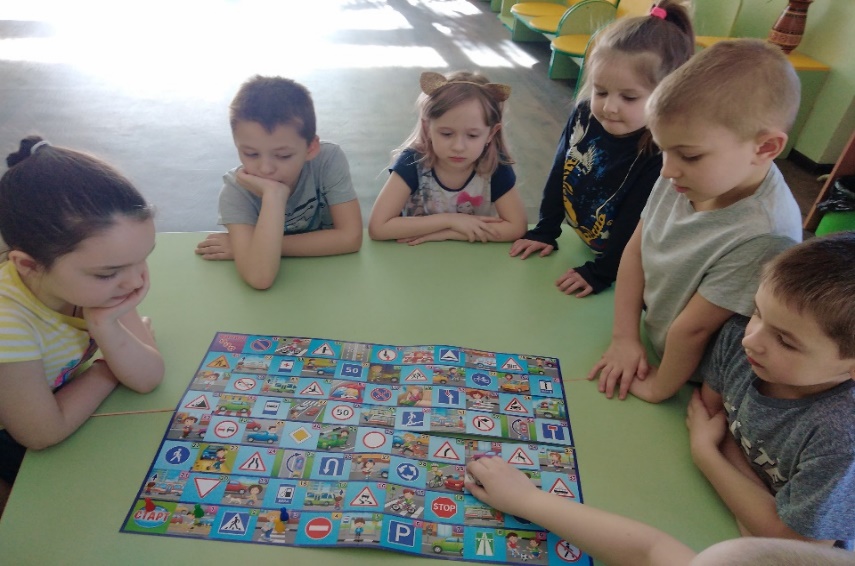 Знает каждый из детей,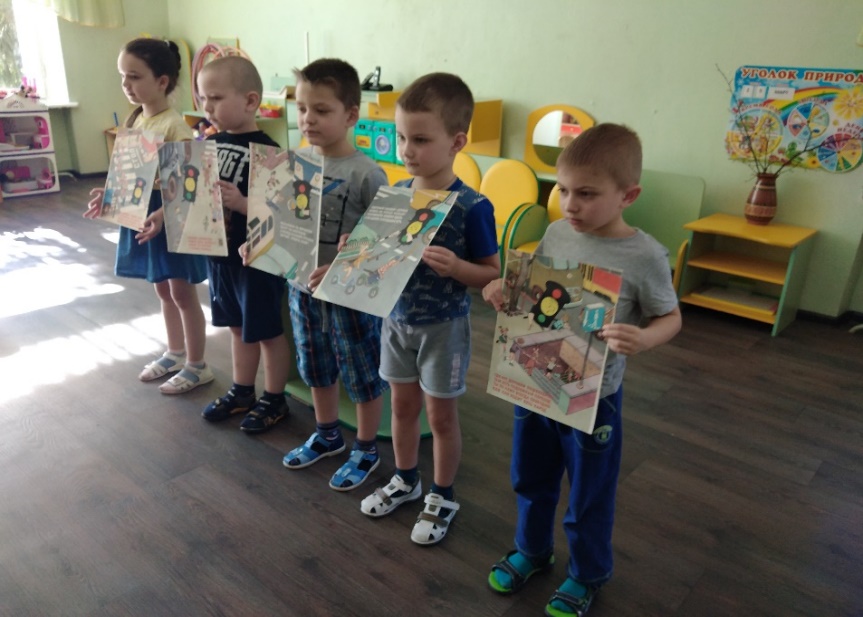 Нету правила важней-Правила дорожныеСоблюдать положено!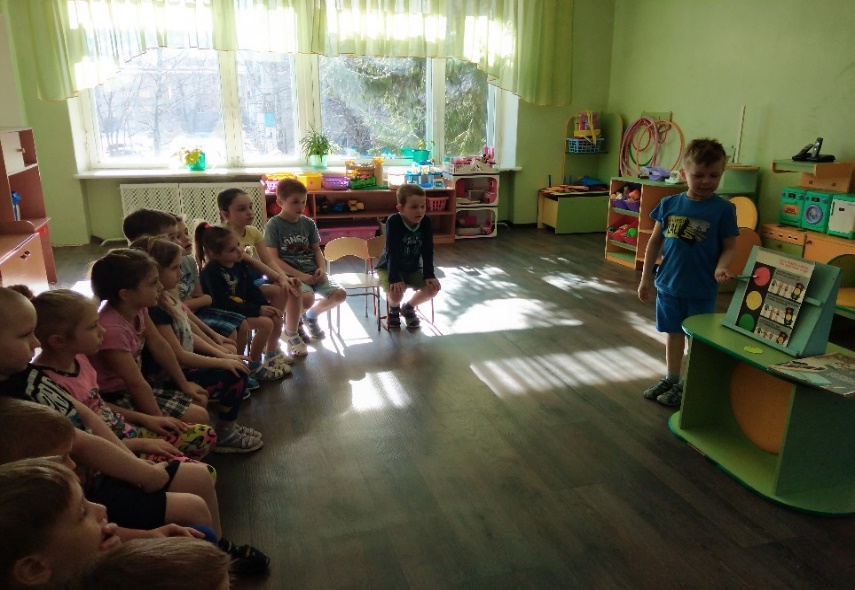 Мама фликер мне купила.                                                                                                      Папа подарил второй -                                                                                                              Чтоб машины тормозили-                                                                                                        Как увидят нас с тобой.                                                                                                         Будем фликеры носить                                                                                                                        И зимой, и летом.                                                                                                                               И, друзьям их всем дарить                                                                                                           Безопасность это!!!                                                                                                                                                                                 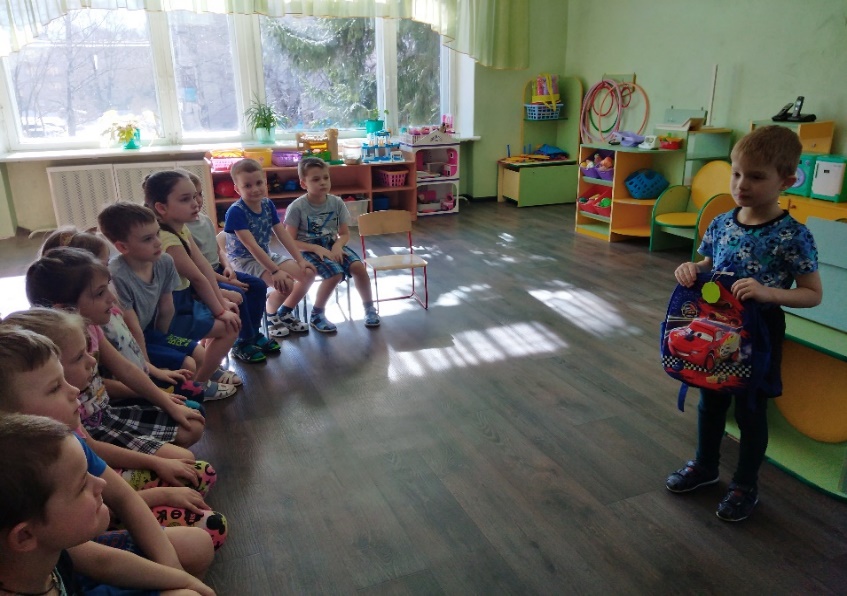 